Zajęcia korekcyjno- kompensacyjne- 05.06.20204-5- latki ( grupa Skrzaty)Temat:  Doskonalenie kompetencji matematycznych.„Klamerkowe kolory”-  zabawa z klamerkamiWycinamy koło i rysujemy na nim strzałki w kolorach klamerek, które posiadamy. Dziecko zaczepia do podanego koloru strzałki, klamerki                  w tym samym kolorze.„Klamerkowe rytmy”- zabawa z klamerkamiPotrzebne będą: klamerki, pasek z tektury lub kartonu:Tworzymy dziecku rytm: przyczepiając klamerki do tekturki, a dziecko kontynuuje przyczepianie.Zdjęcie poglądowe: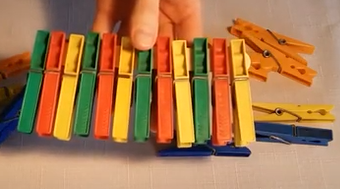 Wykonaj karty pracy- przyczep klamerkę na odpowiednią cyfrę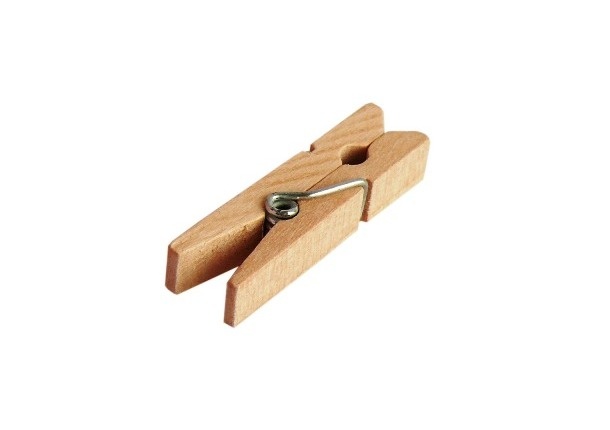 